中華民國羽球協會國內/外賽事成績證明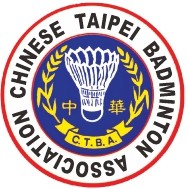 申請表www.ctb.org.tw 10489台北市中山區朱崙街20號810室 電話: (02) 28771-1440 傳真: (02) 2752-2740*必填選手中文姓名 *   選手護照英文姓名 *      姓(大寫) 名(小寫) 範例: LIN, Da-Ming選手單位 *選手出生年月日(dd/mm/yyyy) *選手身分證號碼 *       成績申請 *(多項賽事不足請自行增列)賽事名稱：賽事時間：參賽項目：賽事成績：申請份數                     份 (NT$100 / 份) + 掛號費(3份(含)以下36元，4份(含)以上44元) * (自取者免掛號費)郵寄地址：收件人：聯繫電話：匯款資訊 *                      匯款人匯款後五碼: ____          ____                      匯款日期:羽協銀行帳戶資訊 * 請將申請份數費用 + 回執掛號費(依據份數)匯入此帳號滙款銀行: 臺灣土地銀行南京東路分行005-1655滙款戶名: 中華民國羽球協會滙款帳號: 165001003886          P.S：完成匯款後請將申請表傳真至本會並來電確認~